KONKURS„Życzenia Świąteczne dla kolegi z Niemiec”Wykonaj (jedną) kartkę bożonarodzeniową                  i wypisz na niej życzenia świąteczne               w języku niemieckim.  format pracy maksymalnie A4  forma płaska lub przestrzenna, technika dowolna (również z wykorzystaniem programów graficznych)Na odwrocie pracy napisz: swoje imię i nazwisko oraz klasę.Pracę przynieś  do 3 grudnia (poniedziałek)Kryteria oceny:  pomysłowość, nowatorstwo, estetyka wykonania 
oraz poprawność językowaTwórcy najciekawszych prac otrzymają pozytywną ocenę z przedmiotu, dyplomy i nagrody Udział w konkursie jest dobrowolny i jednoznaczny z wyrażeniem zgody 
na  prezentację pracy na szkolnej wystawie. Prace zgłoszone do konkursu przechodzą na własność szkoły.Życzę wspaniałych pomysłów i owocnej pracy!                   Organizator konkursu: Marta Boguszewska-Nitkiewicz (nauczyciel języka niemieckiego)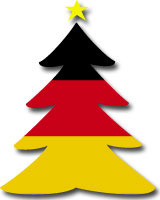 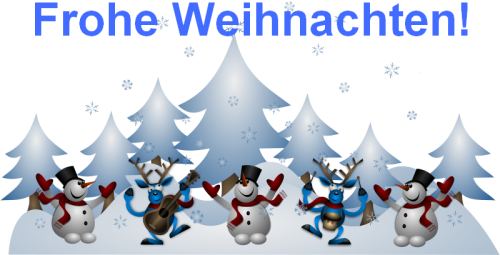 